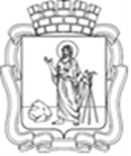 РОССИЙСКАЯ ФЕДЕРАЦИЯКемеровская область - КузбассПрокопьевский городской округПРОКОПЬЕВСКИЙ ГОРОДСКОЙ СОВЕТ НАРОДНЫХ ДЕПУТАТОВ6-го созыва(семьдесят седьмая внеочередная сессия)Решение № 528от 16. 08. 2023принято Прокопьевским городскимСоветом народных депутатов16. 08. 2023О награждении наградой муниципального образования «Прокопьевский городской округ Кемеровской области – Кузбасса» медалью Бориса Волынова	Руководствуясь Уставом муниципального образования «Прокопьевский городской округ Кемеровской области - Кузбасса», Положением о наградах муниципального образования «Прокопьевский городской округ Кемеровской области – Кузбасса», утвержденным решением Прокопьевского городского Совета народных депутатов от 28.05.2021 № 282, рассмотрев представление главы города Прокопьевска М.А. Шкарабейникова,Прокопьевский городской Совет народных депутатовРЕШИЛ:1. Наградить наградой муниципального образования «Прокопьевский городской округ Кемеровской области – Кузбасса» медалью Бориса Волынова:1) Мещерякову Наталью Геннадьевну – начальника финансово-экономического отдела АО «ПО Водоканал»;2) Ткаченко Ольгу Николаевну – начальника абонентского отдела АО «ПО Водоканал».2. Настоящее решение подлежит опубликованию в газете «Шахтерская правда».3. Контроль за исполнением настоящего решения возложить 
на комитеты Прокопьевского городского Совета народных депутатов 
по вопросам: бюджета, налоговой политики и финансов
(А.П. Булгак); социальной политики (С.Т. Игнатов).ПредседательПрокопьевского городского Совета народных депутатов 					   		   З.А.ВальшинаГлавагорода Прокопьевска							М.А. Шкарабейников«16» августа 2023(дата подписания)